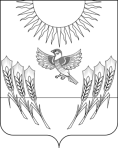 АДМИНИСТРАЦИЯ ВОРОБЬЕВСКОГО МУНИЦИПАЛЬНОГО РАЙОНА ВОРОНЕЖСКОЙ ОБЛАСТИП О С Т А Н О В Л Е Н И Еот 15 декабря 2021 г. №1370с. ВоробьевкаО признании утратившими силу постановлений администрации Воробьевского муниципального района В целях приведения в соответствие с действующим законодательством правовых актов администрации Воробьевского муниципального района, администрация Воробьевского муниципального района п о с т а н о в л я е т:1. Признать утратившим силу постановления администрации Воробьевского муниципального района:- от 26 ноября 2021 г. № 1213 «О внесении изменений в постановление администрации Воробьевского муниципального района от 03.09.2021 г. № № 954 «Об утверждении перечня муниципальных услуг администрации Воробьевского муниципального района, предоставление которых осуществляется по принципу «одного окна» в МФЦ»- от 26 ноября 2021 года № 1214 «О внесении изменений в постановление администрации Воробьевского муниципального района № 99 от 27.02.2019 г. «Об утверждении перечней государственных и муниципальных услуг, предоставляемых администрацией Воробьевского муниципального района»- от 26 ноября 2021 г. № 1215 «Об утверждении административного регламента администрации Воробьевского муниципального района Воронежской области по предоставлению муниципальной услуги «Прием в муниципальные образовательные организации Воробьевского муниципального района, реализующие дополнительные общеобразовательные программы, а также программы спортивной подготовки»;2. Контроль за исполнением настоящего постановления возложить наруководителя аппарата администрации Воробьевского муниципального района Рыбасова Ю.Н.Глава Воробьевского муниципального района 				     М.П.Гордиенко